Зарегистрировано в Управлении Минюста России по УР 16 июля 2018 г. N RU18000201800593ПРАВИТЕЛЬСТВО УДМУРТСКОЙ РЕСПУБЛИКИПОСТАНОВЛЕНИЕот 3 июля 2018 г. N 262О РЕАЛИЗАЦИИ ОТДЕЛЬНЫХ ПОЛОЖЕНИЙ ЗАКОНОДАТЕЛЬСТВАРОССИЙСКОЙ ФЕДЕРАЦИИ ОБ ОЦЕНКЕ КАЧЕСТВА ОКАЗАНИЯОБЩЕСТВЕННО ПОЛЕЗНЫХ УСЛУГ СОЦИАЛЬНО ОРИЕНТИРОВАННЫМИНЕКОММЕРЧЕСКИМИ ОРГАНИЗАЦИЯМИВ соответствии со статьей 31.4 Федерального закона от 12 января 1996 года N 7-ФЗ "О некоммерческих организациях", постановлением Правительства Российской Федерации от 26 января 2017 года N 89 "О реестре некоммерческих организаций - исполнителей общественно полезных услуг" Правительство Удмуртской Республики постановляет:1. Утвердить прилагаемый Перечень исполнительных органов государственной власти Удмуртской Республики, осуществляющих оценку качества оказания общественно полезных услуг социально ориентированными некоммерческими организациями, предусмотренными пунктом 1 части 1 статьи 11 Закона Удмуртской Республики от 12 апреля 2019 года N 17-РЗ "О поддержке социально ориентированных некоммерческих организаций в Удмуртской Республике" (далее - Перечень).(п. 1 в ред. постановления Правительства УР от 12.01.2022 N 3)2. Внести в перечень государственных услуг, предоставляемых исполнительными органами государственной власти Удмуртской Республики, утвержденный постановлением Правительства Удмуртской Республики от 7 февраля 2011 года N 24 "О перечне государственных услуг, предоставляемых исполнительными органами государственной власти Удмуртской Республики", следующие изменения:а) раздел 1 "Министерство здравоохранения Удмуртской Республики" дополнить строкой 1.8 следующего содержания:"";б) раздел 3 "Министерство культуры и туризма Удмуртской Республики" дополнить строкой 3.2 следующего содержания:"";в) раздел 6 "Министерство образования и науки Удмуртской Республики" дополнить строкой 6.9 следующего содержания:"";г) раздел 7 "Министерство по физической культуре, спорту и молодежной политике Удмуртской Республики" дополнить строкой 7.4 следующего содержания:"";д) раздел 8 "Министерство социальной политики и труда Удмуртской Республики" дополнить строкой 8.74 следующего содержания:"";е) раздел 31 "Агентство по государственной охране объектов культурного наследия Удмуртской Республики" дополнить строкой 31.7 следующего содержания:"";ж) дополнить разделами 32, 33, 34 следующего содержания:"".3. Исполнительным органам государственной власти Удмуртской Республики, включенным в Перечень:в срок до 15 августа 2018 года разработать и направить в Министерство экономики Удмуртской Республики проекты административных регламентов предоставления государственной услуги "Оценка качества оказываемых социально ориентированными некоммерческими организациями общественно полезных услуг установленным критериям";в срок до 15 сентября 2018 года утвердить административные регламенты предоставления государственной услуги "Оценка качества оказываемых социально ориентированными некоммерческими организациями общественно полезных услуг установленным критериям".4. Определить руководителей исполнительных органов государственной власти Удмуртской Республики, включенных в Перечень в соответствии с их компетенцией, уполномоченными на подписание заключений о соответствии качества оказываемых социально ориентированной некоммерческой организацией общественно полезных услуг установленным критериям.(п. 4 в ред. постановления Правительства УР от 30.06.2021 N 321)5. Настоящее постановление вступает в силу со дня его подписания, за исключением пункта 2 настоящего постановления, который вступает в силу с 15 сентября 2018 года.Председатель ПравительстваУдмуртской РеспубликиЯ.В.СЕМЕНОВУтвержденпостановлениемПравительстваУдмуртской Республикиот 3 июля 2018 г. N 262ПЕРЕЧЕНЬИСПОЛНИТЕЛЬНЫХ ОРГАНОВ ГОСУДАРСТВЕННОЙ ВЛАСТИ УДМУРТСКОЙРЕСПУБЛИКИ, ОСУЩЕСТВЛЯЮЩИХ ОЦЕНКУ КАЧЕСТВА ОКАЗАНИЯОБЩЕСТВЕННО ПОЛЕЗНЫХ УСЛУГ СОЦИАЛЬНО ОРИЕНТИРОВАННЫМИНЕКОММЕРЧЕСКИМИ ОРГАНИЗАЦИЯМИ, ПРЕДУСМОТРЕННЫМИПУНКТОМ 1 ЧАСТИ 1 СТАТЬИ 11 ЗАКОНА УДМУРТСКОЙ РЕСПУБЛИКИОТ 12 АПРЕЛЯ 2019 ГОДА N 17-РЗ "О ПОДДЕРЖКЕ СОЦИАЛЬНООРИЕНТИРОВАННЫХ НЕКОММЕРЧЕСКИХ ОРГАНИЗАЦИЙВ УДМУРТСКОЙ РЕСПУБЛИКЕ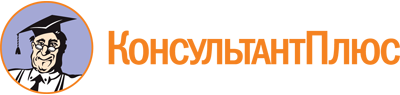 Постановление Правительства УР от 03.07.2018 N 262
(ред. от 23.12.2022)
"О реализации отдельных положений законодательства Российской Федерации об оценке качества оказания общественно полезных услуг социально ориентированными некоммерческими организациями"
(Зарегистрировано в Управлении Минюста России по УР 16.07.2018 N RU18000201800593)Документ предоставлен КонсультантПлюс

www.consultant.ru

Дата сохранения: 25.06.2023
 Список изменяющих документов(в ред. постановлений Правительства УР от 30.06.2021 N 321,от 12.01.2022 N 3, от 23.12.2022 N 761)1.8Оценка качества оказываемых социально ориентированными некоммерческими организациями общественно полезных услуг установленным критериямФедеральный закон от 12 января 1996 года N 7-ФЗ "О некоммерческих организациях", постановление Правительства Российской Федерации от 27 октября 2016 года N 1096 "Об утверждении перечня общественно полезных услуг и критериев оценки качества их оказания",постановление Правительства Российской Федерации от 26 января 2017 года N 89 "О реестре некоммерческих организаций - исполнителей общественно полезных услуг"3.2Оценка качества оказываемых социально ориентированными некоммерческими организациями общественно полезных услуг установленным критериямФедеральный закон от 12 января 1996 года N 7-ФЗ "О некоммерческих организациях", постановление Правительства Российской Федерации от 27 октября 2016 года N 1096 "Об утверждении перечня общественно полезных услуг и критериев оценки качества их оказания",постановление Правительства Российской Федерации от 26 января 2017 года N 89 "О реестре некоммерческих организаций - исполнителей общественно полезных услуг"6.9Оценка качества оказываемых социально ориентированными некоммерческими организациями общественно полезных услуг установленным критериямФедеральный закон от 12 января 1996 года N 7-ФЗ "О некоммерческих организациях",постановление Правительства Российской Федерации от 27 октября 2016 года N 1096 "Об утверждении перечня общественно полезных услуг и критериев оценки качества их оказания",постановление Правительства Российской Федерации от 26 января 2017 года N 89 "О реестре некоммерческих организаций - исполнителей общественно полезных услуг"7.4Оценка качества оказываемых социально ориентированными некоммерческими организациями общественно полезных услуг установленным критериямФедеральный закон от 12 января 1996 года N 7-ФЗ "О некоммерческих организациях", постановление Правительства Российской Федерации от 27 октября 2016 года N 1096 "Об утверждении перечня общественно полезных услуг и критериев оценки качества их оказания",постановление Правительства Российской Федерации от 26 января 2017 года N 89 "О реестре некоммерческих организаций - исполнителей общественно полезных услуг"8.74Оценка качества оказываемых социально ориентированными некоммерческими организациями общественно полезных услуг установленным критериямФедеральный закон от 12 января 1996 года N 7-ФЗ "О некоммерческих организациях", постановление Правительства Российской Федерации от 27 октября 2016 года N 1096 "Об утверждении перечня общественно полезных услуг и критериев оценки качества их оказания",постановление Правительства Российской Федерации от 26 января 2017 года N 89 "О реестре некоммерческих организаций - исполнителей общественно полезных услуг"31.7Оценка качества оказываемых социально ориентированными некоммерческими организациями общественно полезных услуг установленным критериямФедеральный закон от 12 января 1996 года N 7-ФЗ "О некоммерческих организациях", постановление Правительства Российской Федерации от 27 октября 2016 года N 1096 "Об утверждении перечня общественно полезных услуг и критериев оценки качества их оказания",постановление Правительства Российской Федерации от 26 января 2017 года N 89 "О реестре некоммерческих организаций - исполнителей общественно полезных услуг"32. Министерство национальной политики Удмуртской Республики32. Министерство национальной политики Удмуртской Республики32. Министерство национальной политики Удмуртской Республики32.1Оценка качества оказываемых социально ориентированными некоммерческими организациями общественно полезных услуг установленным критериямФедеральный закон от 12 января 1996 года N 7-ФЗ "О некоммерческих организациях", постановление Правительства Российской Федерации от 27 октября 2016 года N 1096 "Об утверждении перечня общественно полезных услуг и критериев оценки качества их оказания",постановление Правительства Российской Федерации от 26 января 2017 года N 89 "О реестре некоммерческих организаций - исполнителей общественно полезных услуг"33. Агентство печати и массовых коммуникаций Удмуртской Республики33. Агентство печати и массовых коммуникаций Удмуртской Республики33. Агентство печати и массовых коммуникаций Удмуртской Республики33.1Оценка качества оказываемых социально ориентированными некоммерческими организациями общественно полезных услуг установленным критериямФедеральный закон от 12 января 1996 года N 7-ФЗ "О некоммерческих организациях", постановление Правительства Российской Федерации от 27 октября 2016 года N 1096 "Об утверждении перечня общественно полезных услуг и критериев оценки качества их оказания",постановление Правительства Российской Федерации от 26 января 2017 года N 89 "О реестре некоммерческих организаций - исполнителей общественно полезных услуг"34. Управление по обеспечению деятельности мировых судей Удмуртской Республики при Правительстве Удмуртской Республики34. Управление по обеспечению деятельности мировых судей Удмуртской Республики при Правительстве Удмуртской Республики34. Управление по обеспечению деятельности мировых судей Удмуртской Республики при Правительстве Удмуртской Республики34.1Оценка качества оказываемых социально ориентированными некоммерческими организациями общественно полезных услуг установленным критериямФедеральный закон от 12 января 1996 года N 7-ФЗ "О некоммерческих организациях", постановление Правительства Российской Федерации от 27 октября 2016 года N 1096 "Об утверждении перечня общественно полезных услуг и критериев оценки качества их оказания",постановление Правительства Российской Федерации от 26 января 2017 года N 89 "О реестре некоммерческих организаций - исполнителей общественно полезных услуг"Список изменяющих документов(в ред. постановлений Правительства УР от 30.06.2021 N 321,от 12.01.2022 N 3, от 23.12.2022 N 761)N п/пНаименование общественно полезной услугиИсполнительный орган государственной власти Удмуртской Республики, осуществляющий оценку качества оказания общественно полезных услуг1Предоставление социального обслуживания в форме на домуМинистерство социальной политики и труда Удмуртской Республики2Предоставление социального обслуживания в стационарной формеМинистерство социальной политики и труда Удмуртской Республики3Предоставление социального обслуживания в полустационарной формеМинистерство социальной политики и труда Удмуртской Республики4Социально-трудовые услуги, направленные на оказание содействия в вопросах трудоустройства и в решении вопросов, связанных с трудовой адаптацией молодежи, матерей с детьми, инвалидов, граждан пожилого возраста, лиц, освободившихся из мест лишения свободы:4.1оказание содействия молодежи в вопросах трудоустройства, социальной реабилитации, трудоустройство несовершеннолетних гражданМинистерство социальной политики и труда Удмуртской Республики4.2содействие трудоустройству граждан, освобожденных из учреждений, исполняющих наказание в виде лишения свободыМинистерство социальной политики и труда Удмуртской Республики4.3организация профессиональной ориентации граждан в целях выбора сферы деятельности (профессии), трудоустройства, прохождения профессионального обучения и получения дополнительного профессионального образованияМинистерство образования и науки Удмуртской Республики, Министерство социальной политики и труда Удмуртской Республики4.4организация ярмарок вакансий и учебных рабочих местМинистерство социальной политики и труда Удмуртской Республики4.5психологическая поддержка безработных гражданМинистерство социальной политики и труда Удмуртской Республики4.6социальная адаптация безработных граждан на рынке трудаМинистерство социальной политики и труда Удмуртской Республики4.7оказание содействия в трудоустройстве на оборудованные (оснащенные) рабочие местаМинистерство социальной политики и труда Удмуртской Республики4.8организация сопровождения при содействии занятости инвалидов и самозанятости инвалидовМинистерство социальной политики и труда Удмуртской Республики5Услуги, предусматривающие реабилитацию и социальную адаптацию инвалидов, социальное сопровождение семей, воспитывающих детей с ограниченными возможностями здоровья:5.1оказание информационно-справочной поддержки гражданам по вопросам инвалидности, социальной защиты, медико-социальной экспертизы и реабилитации, абилитации инвалидов, в том числе женщин-инвалидов, девочек-инвалидов, а также лиц, пострадавших в результате чрезвычайных обстоятельствМинистерство социальной политики и труда Удмуртской Республики5.2проведение реабилитации или абилитации инвалидов при сложном и атипичном протезировании и ортезировании в стационарных условияхМинистерство здравоохранения Удмуртской Республики5.3проведение социально-средовой реабилитации или абилитации инвалидовМинистерство социальной политики и труда Удмуртской Республики5.4проведение социально-психологической реабилитации или абилитации инвалидов в амбулаторных условияхМинистерство социальной политики и труда Удмуртской Республики5.5проведение социокультурной реабилитации или абилитации инвалидовМинистерство социальной политики и труда Удмуртской Республики, Министерство культуры Удмуртской Республики(в ред. постановления Правительства УР от 30.06.2021 N 321)(в ред. постановления Правительства УР от 30.06.2021 N 321)(в ред. постановления Правительства УР от 30.06.2021 N 321)5.6проведение социально-бытовой адаптацииМинистерство социальной политики и труда Удмуртской Республики6Услуги по оказанию социальной помощи детям, инвалидам, гражданам пожилого возраста, лицам, находящимся в трудной жизненной ситуации, в том числе пострадавшим в результате стихийных бедствий, экологических, техногенных или иных катастроф, социальных, национальных, религиозных конфликтов, беженцам и вынужденным переселенцам, а также по их социальному сопровождению:6.1содействие в получении питания в месте временного размещения лицам, признанным беженцами в соответствии с Федеральным законом "О беженцах"Министерство социальной политики и труда Удмуртской Республики6.2содействие в направлении на профессиональное обучение в центре временного размещения или в трудоустройствеМинистерство социальной политики и труда Удмуртской Республики6.3содействие в предоставлении жизненно необходимых товаров малоимущим семьям, малоимущим одиноко проживающим гражданам, а также иным категориям граждан, указанным в Федеральном законе "О государственной социальной помощи"Министерство социальной политики и труда Удмуртской Республики6.4содействие во временном отселении в безопасные районы с обязательным предоставлением стационарных или временных жилых помещенийМинистерство социальной политики и труда Удмуртской Республики6.5содействие в предоставлении бесплатной юридической помощиГлавное управление юстиции Удмуртской Республики(в ред. постановления Правительства УР от 23.12.2022 N 761)(в ред. постановления Правительства УР от 23.12.2022 N 761)(в ред. постановления Правительства УР от 23.12.2022 N 761)6.6оказание медицинской (в том числе психиатрической), социальной и психолого-педагогической помощи детям, находящимся в трудной жизненной ситуацииМинистерство здравоохранения Удмуртской Республики, Министерство образования и науки Удмуртской Республики, Министерство социальной политики и труда Удмуртской Республики6.7содействие гражданам в поиске подходящей работы, а работодателям - в подборе необходимых работниковМинистерство социальной политики и труда Удмуртской Республики7Участие в деятельности по профилактике безнадзорности и правонарушений несовершеннолетних:7.1проведение индивидуальной профилактической работы с несовершеннолетними и их семьями с учетом анализа причин и условий, способствующих самовольным уходам несовершеннолетних из семейМинистерство образования и науки Удмуртской Республики, Министерство социальной политики и труда Удмуртской Республики7.2оказание содействия в организации поиска несовершеннолетних, самовольно ушедших из семей, организаций для детей-сирот и детей, оставшихся без попечения родителей, образовательных организаций и иных организацийМинистерство образования и науки Удмуртской Республики7.3организация оказания психологической и социальной помощи и реабилитации несовершеннолетних, самовольно ушедших из семей, организаций для детей-сирот и детей, оставшихся без попечения родителей, образовательных организаций и иных организацийМинистерство образования и науки Удмуртской Республики, Министерство социальной политики и труда Удмуртской Республики7.4содействие в получении медицинской помощи несовершеннолетними, самовольно ушедшими из семей, организаций для детей-сирот и детей, оставшихся без попечения родителей, образовательных организаций и иных организацийМинистерство здравоохранения Удмуртской Республики7.5вовлечение несовершеннолетних, учитываемых образовательными организациями, подразделениями по делам несовершеннолетних органов внутренних дел, в социально значимую деятельностьМинистерство образования и науки Удмуртской Республики8Услуги по профилактике искусственного прерывания беременности по желанию женщины; услуги по профилактике социального сиротства, включая психолого-педагогическое и социальное сопровождение семей для предотвращения отказа от новорожденного ребенка, сокращения случаев лишения родительских прав в части консультативной, психологической, педагогической, юридической, социальной и иной помощи родителям детей и профилактики отказа родителей от воспитания своих детей, ограничения их в родительских правах, лишения их родительских прав, а также в целях обеспечения возможности восстановления родителей в родительских правах или отмены ограничения родительских правМинистерство образования и науки Удмуртской Республики, Министерство здравоохранения Удмуртской Республики, Министерство социальной политики и труда Удмуртской Республики(п. 8 в ред. постановления Правительства УР от 30.06.2021 N 321)(п. 8 в ред. постановления Правительства УР от 30.06.2021 N 321)(п. 8 в ред. постановления Правительства УР от 30.06.2021 N 321)9Услуги, направленные на социальную адаптацию и семейное устройство детей, оставшихся без попечения родителей:9.1содействие устройству детей на воспитание в семьюМинистерство образования и науки Удмуртской Республики9.2подготовка граждан, выразивших желание принять детей-сирот и детей, оставшихся без попечения родителей, на семейные формы устройстваМинистерство образования и науки Удмуртской Республики9.3оказание консультативной, психологической, педагогической, юридической, социальной и иной помощи лицам, усыновившим (удочерившим) или принявшим под опеку (попечительство) ребенкаМинистерство образования и науки Удмуртской Республики9.4оказание консультативной, психологической, педагогической, юридической, социальной и иной помощи лицам из числа детей, завершивших пребывание в организации для детей-сиротМинистерство образования и науки Удмуртской Республики9.5психолого-медико-педагогическая реабилитация детейМинистерство здравоохранения Удмуртской Республики, Министерство образования и науки Удмуртской Республики9.6защита прав и законных интересов детей-сирот и детей, оставшихся без попечения родителейМинистерство образования и науки Удмуртской Республики9.7выявление несовершеннолетних граждан, нуждающихся в установлении над ними опеки или попечительстваМинистерство образования и науки Удмуртской Республики10Оказание помощи семье в воспитании детей:10.1формирование позитивных интересов (в том числе в сфере досуга)Министерство образования и науки Удмуртской Республики, Министерство культуры Удмуртской Республики(в ред. постановления Правительства УР от 30.06.2021 N 321)(в ред. постановления Правительства УР от 30.06.2021 N 321)(в ред. постановления Правительства УР от 30.06.2021 N 321)10.2организация и проведение культурно-массовых мероприятийМинистерство образования и науки Удмуртской Республики, Министерство культуры Удмуртской Республики(в ред. постановления Правительства УР от 30.06.2021 N 321)(в ред. постановления Правительства УР от 30.06.2021 N 321)(в ред. постановления Правительства УР от 30.06.2021 N 321)10.3осуществление экскурсионного обслуживанияМинистерство образования и науки Удмуртской Республики, Министерство культуры Удмуртской Республики(в ред. постановления Правительства УР от 30.06.2021 N 321)(в ред. постановления Правительства УР от 30.06.2021 N 321)(в ред. постановления Правительства УР от 30.06.2021 N 321)10.4показ (организация показа) спектаклей (театральных постановок)Министерство образования и науки Удмуртской Республики, Министерство культуры Удмуртской Республики(в ред. постановления Правительства УР от 30.06.2021 N 321)(в ред. постановления Правительства УР от 30.06.2021 N 321)(в ред. постановления Правительства УР от 30.06.2021 N 321)10.5показ (организация показа) концертов и концертных программМинистерство образования и науки Удмуртской Республики, Министерство культуры Удмуртской Республики(в ред. постановления Правительства УР от 30.06.2021 N 321)(в ред. постановления Правительства УР от 30.06.2021 N 321)(в ред. постановления Правительства УР от 30.06.2021 N 321)10.6психолого-педагогическая, методическая и консультативная помощь родителям (законным представителям) детейМинистерство образования и науки Удмуртской Республики(п. 10.6 введен постановлением Правительства УР от 30.06.2021 N 321)(п. 10.6 введен постановлением Правительства УР от 30.06.2021 N 321)(п. 10.6 введен постановлением Правительства УР от 30.06.2021 N 321)11Услуги по организации отдыха и оздоровления детей, в том числе детей с ограниченными возможностями здоровья и детей, находящихся в трудной жизненной ситуации, в том числе организация деятельности специализированных (профильных) лагерей:11.1организация отдыха детей и молодежиМинистерство образования и науки Удмуртской Республики11.2санаторно-курортное лечениеМинистерство здравоохранения Удмуртской Республики12Услуги в сфере дошкольного и общего образования, дополнительного образования детей:12.1реализация дополнительных общеразвивающих программМинистерство образования и науки Удмуртской Республики12.2реализация дополнительных предпрофессиональных программ в области искусствМинистерство образования и науки Удмуртской Республики, Министерство культуры Удмуртской Республики(в ред. постановления Правительства УР от 30.06.2021 N 321)(в ред. постановления Правительства УР от 30.06.2021 N 321)(в ред. постановления Правительства УР от 30.06.2021 N 321)12.3реализация дополнительных предпрофессиональных программ в области физической культуры и спортаМинистерство образования и науки Удмуртской Республики12.4психолого-педагогическое консультирование обучающихся, их родителей (законных представителей) и педагогических работниковМинистерство образования и науки Удмуртской Республики12.5организация и проведение олимпиад, конкурсов, мероприятий, направленных на выявление и развитие у обучающихся интеллектуальных и творческих способностей, способностей к занятиям физической культурой и спортом, интереса к научной (научно-исследовательской) деятельности, творческой деятельности, физкультурно-спортивной деятельностиМинистерство образования и науки Удмуртской Республики, Министерство культуры Удмуртской Республики(в ред. постановления Правительства УР от 30.06.2021 N 321)(в ред. постановления Правительства УР от 30.06.2021 N 321)(в ред. постановления Правительства УР от 30.06.2021 N 321)12.6присмотр и уходМинистерство образования и науки Удмуртской Республики13Услуги по психолого-педагогическому консультированию, медицинской и социальной помощи обучающимся, испытывающим трудности в освоении основных общеобразовательных программ, развитии и социальной адаптации:13.1психолого-педагогическое консультирование обучающихся, их родителей (законных представителей) и педагогических работниковМинистерство образования и науки Удмуртской Республики13.2реализация основных общеобразовательных программ среднего общего образованияМинистерство образования и науки Удмуртской Республики13.3психолого-медико-педагогическое обследование детейМинистерство здравоохранения Удмуртской Республики, Министерство образования и науки Удмуртской Республики14Услуги в сфере дополнительного образования граждан пожилого возраста и инвалидов, в том числе услуги обучения навыкам компьютерной грамотностиМинистерство образования и науки Удмуртской Республики15Услуги в сфере дополнительного образования сотрудников и добровольцев социально ориентированных некоммерческих организаций, направленного на повышение качества предоставления услуг такими организациямиМинистерство образования и науки Удмуртской Республики, Министерство по физической культуре, спорту и молодежной политике Удмуртской Республики16Услуги по профилактике социально значимых заболеваний, курения, алкоголизма, наркомании, включая просвещение и информирование граждан о факторах риска для их здоровья, формирование мотивации к ведению здорового образа жизни:16.1работы по профилактике неинфекционных заболеваний, формированию здорового образа жизни и санитарно-гигиеническому просвещению населенияМинистерство здравоохранения Удмуртской Республики16.2профилактика незаконного потребления наркотических средств и психотропных веществ, наркоманииМинистерство здравоохранения Удмуртской Республики16.3организация и проведение консультативных, методических, профилактических и противоэпидемических мероприятий по предупреждению распространения ВИЧ-инфекцийМинистерство здравоохранения Удмуртской Республики17Услуги, предусматривающие медико-социальное сопровождение лиц, страдающих тяжелыми заболеваниями, и лиц, нуждающихся в медицинской паллиативной помощи, включая организацию оказания медицинской паллиативной помощи и содействие в ее получении:17.1патронаж семей, имеющих лиц, страдающих тяжелыми заболеваниями, организация обучающих мероприятий для членов семей лиц, страдающих тяжелыми заболеваниями, по вопросам принципов ухода, психологической поддержки и другоеМинистерство здравоохранения Удмуртской Республики17.2организация групп психологической поддержки и социальной адаптации для лиц, страдающих тяжелыми заболеваниями, и их семей, а также семей, переживших утратуМинистерство здравоохранения Удмуртской Республики17.3проведение мероприятий по адаптации помещений жилых домов для маломобильных граждан, страдающих тяжелыми заболеваниямиМинистерство здравоохранения Удмуртской Республики17.4привлечение и обучение волонтеров работе с лицами, страдающими тяжелыми заболеваниями, координация работы волонтеровМинистерство здравоохранения Удмуртской Республики17.5подготовка и выпуск буклетов, брошюр и других печатных изданий по вопросам медико-социального сопровождения лиц, страдающих тяжелыми заболеваниями (осуществление ухода, оказание санитарно-гигиенических услуг), организация горячей линии (телефона доверия) по вопросам оказания помощи лицам, страдающим тяжелыми заболеваниями, и их семей, а также семей, переживших утратуМинистерство здравоохранения Удмуртской Республики17.6организация и проведение культурно-массовых мероприятийМинистерство культуры Удмуртской Республики(в ред. постановления Правительства УР от 30.06.2021 N 321)(в ред. постановления Правительства УР от 30.06.2021 N 321)(в ред. постановления Правительства УР от 30.06.2021 N 321)17.7показ (организация показа) спектаклей (театральных постановок)Министерство культуры Удмуртской Республики(в ред. постановления Правительства УР от 30.06.2021 N 321)(в ред. постановления Правительства УР от 30.06.2021 N 321)(в ред. постановления Правительства УР от 30.06.2021 N 321)17.8показ (организация показа) концертов и концертных программМинистерство культуры Удмуртской Республики(в ред. постановления Правительства УР от 30.06.2021 N 321)(в ред. постановления Правительства УР от 30.06.2021 N 321)(в ред. постановления Правительства УР от 30.06.2021 N 321)17.9паллиативная медицинская помощьМинистерство здравоохранения Удмуртской Республики18Услуги, направленные на медико-социальную реабилитацию лиц с алкогольной, наркотической или иной токсической зависимостью:18.1медицинская реабилитация при заболеваниях, не входящих в базовую программу обязательного медицинского страхованияМинистерство здравоохранения Удмуртской Республики18.2услуги по социальной трудовой реинтеграции лиц, осуществлявших незаконное потребление наркотических средств и психотропных веществ, страдавших алкоголизмомМинистерство здравоохранения Удмуртской Республики, Министерство социальной политики и труда Удмуртской Республики19Услуги в области физической культуры и массового спорта:19.1спортивная подготовка по спорту глухихМинистерство по физической культуре, спорту и молодежной политике Удмуртской Республики19.2спортивная подготовка по спорту лиц с интеллектуальными нарушениямиМинистерство по физической культуре, спорту и молодежной политике Удмуртской Республики19.3спортивная подготовка по спорту лиц с поражением опорно-двигательного аппаратаМинистерство по физической культуре, спорту и молодежной политике Удмуртской Республики19.4спортивная подготовка по спорту слепыхМинистерство по физической культуре, спорту и молодежной политике Удмуртской Республики19.5спортивная подготовка по футболу лиц с заболеванием церебральным параличомМинистерство по физической культуре, спорту и молодежной политике Удмуртской Республики19.6пропаганда физической культуры, спорта и здорового образа жизниМинистерство по физической культуре, спорту и молодежной политике Удмуртской Республики19.7проведение занятий физкультурно-спортивной направленности по месту проживания гражданМинистерство по физической культуре, спорту и молодежной политике Удмуртской Республики19.8организация и проведение официальных спортивных мероприятийМинистерство по физической культуре, спорту и молодежной политике Удмуртской Республики19.9участие в организации официальных спортивных мероприятийМинистерство по физической культуре, спорту и молодежной политике Удмуртской Республики19.10организация и проведение официальных физкультурных (физкультурно-оздоровительных) мероприятийМинистерство по физической культуре, спорту и молодежной политике Удмуртской Республики19.11обеспечение доступа к спортивным объектамМинистерство по физической культуре, спорту и молодежной политике Удмуртской Республики19.12организация развития национальных видов спортаМинистерство по физической культуре, спорту и молодежной политике Удмуртской Республики19.13организация и проведение физкультурных и спортивных мероприятий в рамках Всероссийского физкультурно-спортивного комплекса "Готов к труду и обороне" (ГТО) (за исключением тестирования выполнения нормативов испытаний комплекса ГТО)Министерство по физической культуре, спорту и молодежной политике Удмуртской Республики19.14организация и проведение мероприятий по военно-прикладным видам спортаМинистерство по физической культуре, спорту и молодежной политике Удмуртской Республики19.15организация и проведение мероприятий по служебно-прикладным видам спортаМинистерство по физической культуре, спорту и молодежной политике Удмуртской Республики19.16организация и проведение всероссийских смотров физической подготовки граждан допризывного и призывного возрастов к военной службеМинистерство по физической культуре, спорту и молодежной политике Удмуртской Республики19.17организация и проведение спортивно-оздоровительной работы по развитию физической культуры и спорта среди различных групп населенияМинистерство по физической культуре, спорту и молодежной политике Удмуртской Республики19.18организация и обеспечение экспериментальной и инновационной деятельности в области физкультуры и спортаМинистерство по физической культуре, спорту и молодежной политике Удмуртской Республики20Услуги по сбору, обобщению и анализу информации о качестве оказания услуг организациями культуры, социального обслуживания, медицинскими организациями и организациями, осуществляющими образовательную деятельность, осуществляемые организацией-оператором в соответствии с Федеральным законом "О внесении изменений в отдельные законодательные акты Российской Федерации по вопросам проведения независимой оценки качества оказания услуг организациями в сфере культуры, социального обслуживания, охраны здоровья и образования" в части популяризации системы независимой оценки качества оказания услуг организациями в сфере культуры, социального обслуживания, охраны здоровья и образования и возможности участия в ней потребителей услуг, вовлечение граждан в независимую оценкуМинистерство социальной политики и труда Удмуртской Республики, Министерство здравоохранения Удмуртской Республики, Министерство культуры Удмуртской Республики, Министерство образования и науки Удмуртской Республики(в ред. постановления Правительства УР от 30.06.2021 N 321)(в ред. постановления Правительства УР от 30.06.2021 N 321)(в ред. постановления Правительства УР от 30.06.2021 N 321)21Деятельность по оказанию услуг, направленных на развитие межнационального сотрудничества, сохранение и защиту самобытности, культуры, языков и традиций народов Российской Федерации, социальную и культурную адаптацию и интеграцию мигрантов:21.1организация и проведение культурно-массовых мероприятий (лектории, семинары, фестивали, культурно-просветительские проекты)Министерство национальной политики Удмуртской Республики, Министерство культуры Удмуртской Республики(в ред. постановления Правительства УР от 30.06.2021 N 321)(в ред. постановления Правительства УР от 30.06.2021 N 321)(в ред. постановления Правительства УР от 30.06.2021 N 321)21.2создание экспозиций (выставок) музеев, организация выездных выставокМинистерство национальной политики Удмуртской Республики, Министерство культуры Удмуртской Республики(в ред. постановления Правительства УР от 30.06.2021 N 321)(в ред. постановления Правительства УР от 30.06.2021 N 321)(в ред. постановления Правительства УР от 30.06.2021 N 321)21.3создание спектаклейМинистерство национальной политики Удмуртской Республики, Министерство культуры Удмуртской Республики(в ред. постановления Правительства УР от 30.06.2021 N 321)(в ред. постановления Правительства УР от 30.06.2021 N 321)(в ред. постановления Правительства УР от 30.06.2021 N 321)21.4создание концертов и концертных программМинистерство национальной политики Удмуртской Республики, Министерство культуры Удмуртской Республики(в ред. постановления Правительства УР от 30.06.2021 N 321)(в ред. постановления Правительства УР от 30.06.2021 N 321)(в ред. постановления Правительства УР от 30.06.2021 N 321)21.5показ (организация показа) спектаклей (театральных постановок)Министерство национальной политики Удмуртской Республики, Министерство культуры Удмуртской Республики(в ред. постановления Правительства УР от 30.06.2021 N 321)(в ред. постановления Правительства УР от 30.06.2021 N 321)(в ред. постановления Правительства УР от 30.06.2021 N 321)21.6показ (организация показа) концертов и концертных программМинистерство национальной политики Удмуртской Республики, Министерство культуры Удмуртской Республики(в ред. постановления Правительства УР от 30.06.2021 N 321)(в ред. постановления Правительства УР от 30.06.2021 N 321)(в ред. постановления Правительства УР от 30.06.2021 N 321)21.7консультирование мигрантов в целях социальной и культурной адаптации и интеграции и обучение русскому языкуМинистерство национальной политики Удмуртской Республики, Министерство образования и науки Удмуртской Республики21.8услуги в сфере дополнительного образования, обеспечивающие решение задач сохранения и защиты самобытности, культуры, языков и традиций народов Российской Федерации (ознакомление граждан с культурой и традициями народов, населяющих Российскую Федерацию)Министерство национальной политики Удмуртской Республики, Министерство культуры Удмуртской Республики, Министерство образования и науки Удмуртской Республики(в ред. постановления Правительства УР от 30.06.2021 N 321)(в ред. постановления Правительства УР от 30.06.2021 N 321)(в ред. постановления Правительства УР от 30.06.2021 N 321)21.9содействие в охране и реставрации объектов культурного наследия (памятников истории и культуры) народов Российской Федерации (памятников, ансамблей, достопримечательных мест, мест захоронений)Агентство по государственной охране объектов культурного наследия Удмуртской Республики21.10осуществление издательской деятельностиМинистерство национальной политики Удмуртской Республики, Агентство печати и массовых коммуникаций Удмуртской Республики21.11производство и распространение телепрограммМинистерство национальной политики Удмуртской Республики, Агентство печати и массовых коммуникаций Удмуртской Республики21.12производство и распространение радиопрограммМинистерство национальной политики Удмуртской Республики, Агентство печати и массовых коммуникаций Удмуртской Республики21.13производство и распространение музыкальных и культурно-просветительских аудиовизуальных программМинистерство национальной политики Удмуртской Республики21.14организация экскурсионных программМинистерство национальной политики Удмуртской Республики, Министерство культуры Удмуртской Республики(в ред. постановления Правительства УР от 30.06.2021 N 321)(в ред. постановления Правительства УР от 30.06.2021 N 321)(в ред. постановления Правительства УР от 30.06.2021 N 321)21.15оказание туристско-информационных услугМинистерство национальной политики Удмуртской Республики, Министерство культуры Удмуртской Республики(в ред. постановления Правительства УР от 30.06.2021 N 321)(в ред. постановления Правительства УР от 30.06.2021 N 321)(в ред. постановления Правительства УР от 30.06.2021 N 321)